Newport, July 4, 2015COPA-DATA and AUVESY cooperate: Version control and data management for HMI/SCADA software zenonWith immediate effect, the automation specialist COPA-DATA and AUVESY, Registered Partner of the COPA-DATA Partner Community, are facilitating a close interaction of the HMI/SCADA software zenon and data management system versiondog. When companies apply COPA-DATA's technology in collaboration with versiondog, projects and data generated from zenon are clear and simple to use for both versioning and documentation.Automated production places a huge challenge on flexibility and performance of manufacturing processes. This in turn has an influence on the engineering and the software applications: administration, optimization and maintenance are becoming more and more intricate and complex. In industrial automation, modern software structures therefore depend on simple and clear versioning and documentation of project data and visualization applications. In this way, it is always traceable  which user has made what change to a project or an application and which program version is currently in use. This is an advantage for production companies and for machine and equipment manufacturers and system integrators.Ensuring transparency and security versiondog from AUVESY is a standardised solution for consistent version control and data management for automated production. versiondog can help companies secure their data and projects from zenon in an automated manner, control versions and document project states, as well as efficiently handle data systematically using Lifecycle Management. “Companies today need to have a consistent strategy and solution for their data management. If our customers use zenon in conjunction with versiondog, they can profit from transparent version administration, enabling complete traceability of any project changes,” explains Reinhard Mayr, Project Manager at COPA-DATA. Added value and reduced costs Users can optimise their daily tasks and workflows thanks to the standardised administration and structured storage of automation projects and data from zenon. The user saves time  traditionally spent searching for current, valid software versions because the last released versions of the software are always provided. A consistent data management allows companies to rapidly operate production equipment using zenon. It does so in a targeted manner and can quickly restore optimal states and avoid downtime. Security and stability of production processes are also increased by identifying intended and unintended changes and thanks to cyclical inspection, it is insured that the active software corresponds with the last released version. Furthermore, companies can comprehensively document their projects, data and applications and easily prepare activity logs. “versiondog serves as a kind of binding force that holds the complex world of automation processes together. A world where a huge variety of different robots, field equipment, control programs, drives, file formats and software applications must interact optimally,” adds Dr. Tim Weckerle, Development Manager at AUVESY GmbH & Co. KG. “Thanks to the transparency versiondog achieves, companies that use the HMI/SCADA software zenon can also reduce their costs and engineering efforts.”Captions:
COPA-DATA_AUVESY_partnership.jpg
The automation specialist COPA-DATA and AUVESY, Registered Partner of the COPA-DATA Partner Community, are facilitating a close interaction of the HMI/SCADA software zenon and versiondog, the data management system. The image shows Reinhard Mayr, Product Manager at COPA-DATA (left) and Stefan Schnackertz, Business Development at AUVESY (right).On COPA-DATA
COPA-DATA is the technological leader for ergonomic and highly dynamic process solutions. The company, founded in 1987, develops the software zenon for HMI/SCADA, Dynamic Production Reporting and integrated PLC systems at its headquarters in Austria. zenon is sold through its own offices in Europe, North America and Asia, as well as partners and distributors throughout the world. Customers benefit from local contact persons and local support thanks to a decentralized corporate structure. As an independent company, COPA-DATA can act quickly and flexibly, continues to set new standards in functionality and ease of use and leads the market trends. Over 100,000 installed systems in more than 90 countries provide companies in the Food & Beverage, Energy & Infrastructure, Automotive and Pharmaceutical sectors with new scope for efficient automation.On zenon
zenon is COPA-DATA`s highly versatile product family for industry-specific ergonomic process solutions: from sensors through to ERP. It consists of zenon Analyzer, zenon Supervisor, zenon Operator and zenon Logic. zenon Analyzer provides templates to create tailor-made reports (e.g. on consumption, downtimes, KPIs) based on data from IT and automation. zenon Supervisor, an independent SCADA system, allows comprehensive process monitoring and control of redundant systems, even in complex networks and with secure remote access. zenon Operator guarantees, as an HMI system, safe control of machines and simple, intuitive operation – including Multi-Touch. zenon Logic, which is an integrated IEC 61131-3-based PLC system, allows optimum process control and logical data processing. As a platform-independent portfolio for process solutions, the zenon Product Family integrates smoothly into existing automation and IT environments and provides set-up wizards and templates to enable easy configuration and simple migration from other systems. The principle of "setting parameters instead of programming" is a characteristic feature of the zenon Product Family.

On AUVESY
AUVESY (AUtomated VErsioning SYstems) is a medium-sized German company based in Landau (Rhineland Palatinate). AUVESY's product, versiondog, is a world-leading solution for robust version & data management for automated production. Version management, version control, SmartCompare change recognition, controlled data access as well as automatic device backups can be carried out simply and in an automated manner with easily comprehensible display of differences in graphical, tabular and textual form. It is the perfect system for secure storage of production-related data and to help maintenance personnel to reduce downtimes and potential risks to a minimum. In the case of a stop in production the “Fast Disaster Recovery” can restore device data. Companies that need to fulfill FDA or ISO 900x requirements will be further aided by the detailed process documentation functions of versiondog. These make conducting audits quick and straightforward. With over 60 employees and 15 international sales partners, AUVESY looks after customers in 36 countries from across the industry spectrum. You can find more information at www.auvesy.com.Your contact persons:Your COPA-DATA contact:Kelly BatemanMarketing ExecutiveCOPA-DATA UK LtdMerlin HouseNo. 1 Langstone Business ParkNewportGwent NP18 2HJpress@copadata.co.ukwww.copadata.com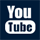 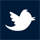 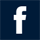 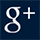 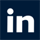 Your press contact:Charlie StroeAccount ManagerStone Junction Ltd1 St Mary's Gate, St Mary's Grove Stafford, Staffordshire, ST16 2AW+44 (0) 1785 225416press@copadata.co.ukwww.stonejunction.co.uk 